اطلاعیه فنی شماره (5) حفظ نباتاتبا توجه به بازدیدها و بررسی های انجام گرفته ازمزارع  کلزا اقدامات ذیل در خصوص کنترل شته سبز  , شته  مومی و  آفات بید کلم توصیه میگردد:شته ها 1- بازدید و سرکشی مستمر از مزارع بخصوص توجه به حاشیه مزارع که کلنی شته ها در آنجا زیاد دیده میشوند.2- سمپاشی بصورت کانون کوبی و لکه ای با سموم مناسب توصیه شدهبید کلم1- آبیاری بارانی برای کنترل آفت و کاهش جمعیت آن مناسب تر از آبیاری نشتی است آبیاری بارانی بعلت واژگونی حشرات بالغ , جلوگیری از تخم ریزی و نابودی لاروها می تواند موثر باشد2- نصب تله های فرمونی در مزارع و  بازدید 2 بار در هفته از تله های فرمونی جهت رصد جمعیت آفت و نقطه اوج و فرود انبوهی آفت برای بدست آوردن زمان مناسب مبارزه3- مبارزه شیمیایی با سموم ذیل زمانی که جمعیت آفت در تله ها از حد انتظار افزایش یابد (حد انتظار را کارشناسان پهنه مستقر در مزرعه و مدیریت حفظ نباتات تعیین میکنندالف- افوریا (تیومتوکسام +لامباداس هالوترین) 300 سی سی در هکتارب- ایندوکسارب (آوانت )25/ لیتر در هکتار                          ج- هگزافلومررون (کنسالت) ا لیتر در هکتار د- دورسبان (کلرپیر یفوس) 2 لیتر در هکتاره- آتابرون (کلروفلوآزورون) 750 سی سی در هکتارحفظ نباتات شهرستان برخوار                                         21/8/98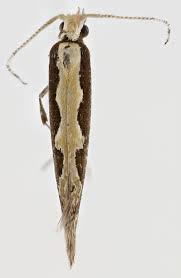 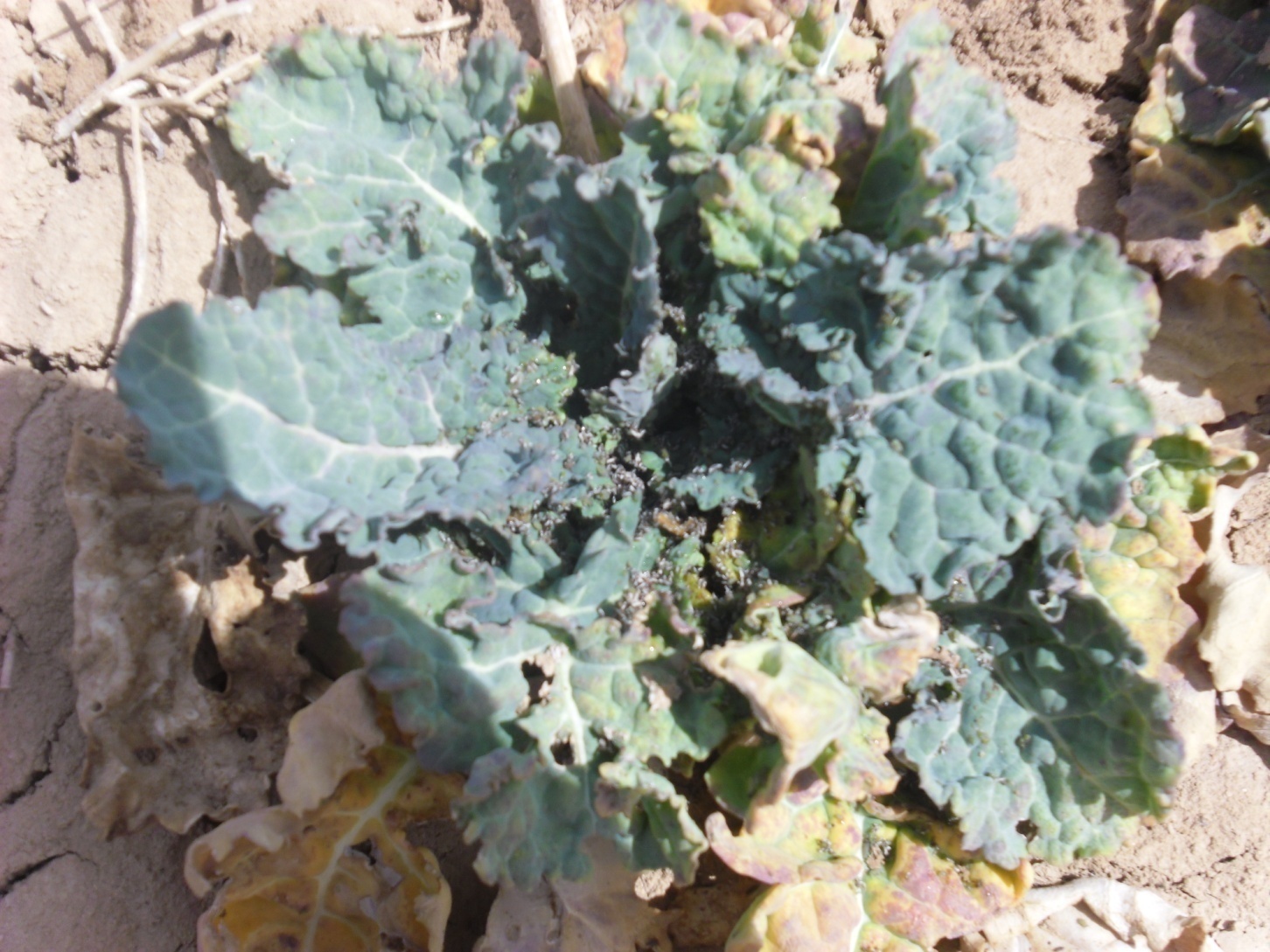 شته مومی     	شته مومی 	       بید کلم     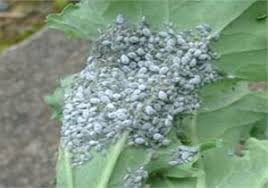 